锦州医科大学研究生缴费需知    学校财务处热烈欢迎2020级研究生顺利考入我校，为了配合研究生学院组织新生报到，使2020级新生高效地办理入校手续，我们提供多种渠道使学生缴费更便捷，方式更灵活。学校财务处负责学费、住宿费收取，下面对该项工作进行说明：一、学费、住宿费收费标准研究生收费标准                                 单位：元二、缴费方式为拓宽学生缴费途径，对学生提供更快捷、更安全的收费服务，我校推出了“锦银E付网上缴费”方式。相对传统收费方式，该方式具有如下优势： 1.学生缴费由被动变为主动。学生或家长可在外地通过网络直接为学生缴费，并可通过网络随时掌握学生缴费情况。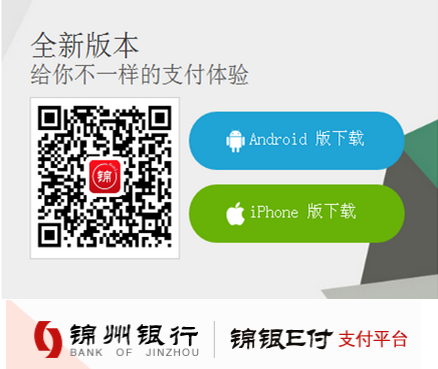 2.打破时间限制。学生网上自助缴费系统在规定的开放日期内全天24小时接受学生或家长的缴费，避免了开学集中等候收费的拥挤现象。3.保证资金安全。通过网络进行缴费，避免了学生卡（折）容易丢失的问题，有利于避免学生入学时携带大额现金等不安全问题。方式1：“锦银E付”手机APP软件缴费。进入手机软件商店或APP STORE内搜索“锦银E付”，或通过扫描右方二维码，下载并安装“锦银E付”缴费软件。缴费时间：从收到录取通知书之日起至2020年8月31日（收费时间根据疫情情况顺延），全线开通网上缴费系统。锦银E付软件开通期间可以缴费，若超过期限登录后会显示无待缴费记录，无法进行缴费。因此，请同学们按规定的期限尽快完成缴费。步骤：打开“锦银E付”APP，点击屏幕下方的“注册账户”；输入学生本人在用的手机号码，设置登录密码（请同学们记住本人的登录密码），点击下一步。备注：如遇特殊情况，学生本人无手机号，可使用父母等人的手机号完成注册。点击发送验证码，输入短信中的六位数字进行验证，点击下一步。设置支付密码（支付密码与登录密码不能为同一个；因日后在校期间均使用该软件进行缴费，请学生牢记登陆密码和支付密码，），点击下一步。点击立即登录，输入手机号和登录密码后登录，点击屏幕上方银行卡，添加学生本人的银行卡（如学生银行卡所对应的手机号已经不再使用，与刚刚注册时的手机号不同，无法收不到验证码，可到银行网点将手机号更换成注册时在用的手机号即可）。备注：如使用父母等人的手机号注册，请添加父母等人的银行卡信息。因账号具有唯一性，请勿使用学生本人的银行卡。这样日后若学生购买手机后，即可使用本人的手机号和本人的银行卡重新注册账号，以后缴费就用学生本人的账号缴费即可。添加成功后，返回首页，点击高校缴费。选择城市：锦州；学校：锦州医科大学。输入学生姓名，学号（新生迎新期间学号处统一使用身份证号替代），查询。点击需缴费的项目，确认应缴费金额与应缴纳的学宿费，杂费金额标准无误后，点击立即缴费。备注：如使用父母等人的信息注册，一样可以为学生进行缴费，在此处输入学生姓名，身份证号即可。选择所绑定的银行卡进行支付，输入步骤3设置的软件支付密码（非银行卡支付密码）进行缴费，请等待界面显示支付成功后退出。支付过程中可能存在的问题答疑：如步骤8显示缴费不成功，可能因各银行出于对资金安全的保护，对银行卡设置了网上单笔（或当日）交易限额，超出限额将无法完成缴费，同学们可到银行卡所在任意银行网点提高网上单笔（或当日）交易限额，若提高交易限额后仍显示交易失败，可能在极特殊情况下该银行并不支持该软件缴费，同学们可在步骤4添加本人其他银行卡进行操作，如学生本人只有一张卡，也可按照缴费流程中备注处，使用父母等人的手机号重新注册账号缴费即可。若忘记登陆密码，可点击首页屏幕下方安全重置登录密码；若忘记软件支付密码，可点击首页屏幕下方安全重置支付密码；若同学们开学后更换了手机号，可在首页屏幕下方我的-点击“锦”图像处-在绑定手机处更换新的手机号，之后可使用新手机号进行登录。此处建议同学们，在更换手机号且不再使用旧手机号的情况下，为方便同学们下一年能够正常缴费，请到软件绑定银行卡的任意银行网点将银行卡绑定的手机号更改成新的手机号，更换成功后进入软件首页下方我的-点击银行卡-修改手机号处进行同步更改即可。方式2：现场POS划卡缴费如遇极特殊情况，方式一无法解决，可现场划卡缴费。温馨提示：因同学们日后在校期间也将使用方式一进行缴费，而方式二可能现场排队缴费等待时间较长，建议广大新生此次采用方式1进行缴费。 锦州医科大学财务处                                                                             2020年8月10日项目收费标准备注学费学硕8000元/年全日制学费标准学费专硕10000元/年全日制学费标准住宿费   待定报到后按照研究生学院安排的房间类型收取:4人间1200元/年、6人间1000元/年、8人间800元/年。